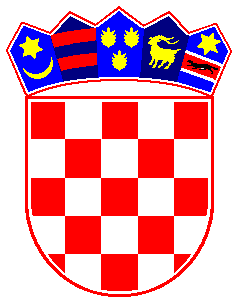  REPUBLIKA  HRVATSKAREPUBLIKE  HRVATSKE               ZAGREB URED PREDSJEDNIKA SUDABroj: 41-Su-774/19U Zagrebu, 10. rujna 2019.	Na temelju članka 29. točka 1., 2., i 11. i članka 30. stavak 1. Zakona o sudovima („Narodne novine“ broj 28/13, 33/15, 82/15, 67/18) i članka 9. Pravilnika o postupku jednostavne nabave u Visokom trgovačkom sudu Republike Hrvatske, 20-Su-433/18 (dalje u tekstu: Pravilnik), predsjednik Visokog trgovačkog suda Republike Hrvatske, Mario Vukelić 10. rujna 2019. donosiODLUKUo početku postupka jednostavne nabave hotelskih usluga za potrebe održavanja zajedničkog radnog sastanka predsjednika sudova, 12. - 13. prosinca 2019.Evidencijski broj nabave: JEN-usluge 1/19Članak 1.	Sukladno odredbi članka 9. Pravilnika donosi se odluka o početku postupka i imenovanju stručnog povjerenstava za pripremu i provedbu postupka jednostavne nabave hotelskih usluga za potrebe održavanja sastanka predsjednika sudova, prosinac 2019.	Ovom odlukom utvrđuje se predmet nabave, procijenjena vrijednost nabave, odabrani postupak jednostavne nabave, ovlašteni predstavnici naručitelja koji će provesti utvrđene radnje vezane za nabavu te odgovorna osoba naručitelja.Članak 2.Naručitelj je Visoki trgovački sud Republike Hrvatske, Berislavićeva 11, OIB: 97349366519.Članak 3.	Predmet nabave: - hotelske usluge za potrebe održavanja sastanka predsjednika sudova, 12. – 13. prosinca 2019. 	Procijenjena vrijednost nabave iznosi: 150.000,00 kuna (bez PDV-a).	Evidencijski broj nabave: JEN-usluge 1/19Članak 4.	Postupak jednostavne nabave provodi se sukladno članku 4. Pravilnika.Članak 5. 	Odgovorna osoba naručitelja za predmetnu jednostavnu nabavu je predsjednik suda Mario Vukelić.Članak 6.	U Stručno povjerenstvo naručitelja koji će provesti nabavu određuju se:Branka Ćiraković, sutkinja VTSRH,Jasna Švigir, tajnica suda iMonika Kos, voditeljica Ureda predsjednika sudaAdministrativne poslove za Stručno povjerenstvo naručitelja u postupku jednostavne nabave obavlja Jasna Švigir, tajnica suda, sa završenim specijalističkim programom izobrazbe u području javne nabave.	Zadaća Stručnog povjerenstva je priprema i provedba postupka jednostavne nabave sukladno članku 9., 10. i 11. Pravilnika i izrada potrebne dokumentacije za nabavu, izrada i slanje poziva za dostavu ponuda, otvaranje, pregled i ocjena ponuda, rangiranje ponuda prema kriteriju za odabir, predlaganje donošenje odluke o odabiru ili odluke o poništenju te obavljanje ostalih poslova potrebnih za provedbu postupka jednostavne nabave.Članak 7.	Kriterij za odabir ponude je: najniža cijena ponude sukladna zakonskim uvjetima i zahtjevima iz dokumentacije za nadmetanje.Članak 8.	Ostali uvjeti nabave bit će određeni dokumentacijom za nadmetanje.Članak 9.	Ova odluka stupa na snagu danom donošenja.U Zagrebu, 10. rujna 2019.						PREDSJEDNIK SUDA	       		    			Mario Vukelić		Dostaviti:Branki ĆirakovićMoniki KosJasni Švigirračunovodstvu sudaNacrt odluke izradila:
Jasna Švigir, tajnica suda